Ponovimo prirodu i društvo uz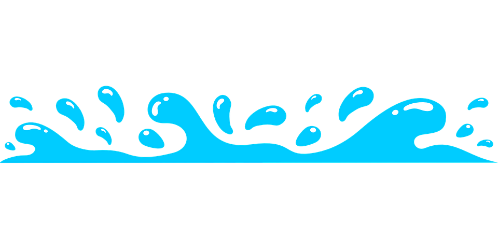 FIDGET SPINNER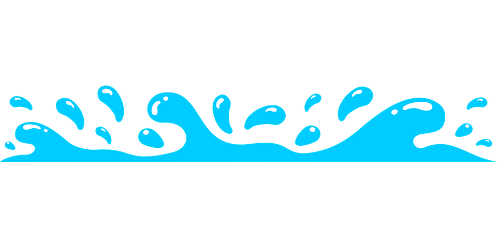 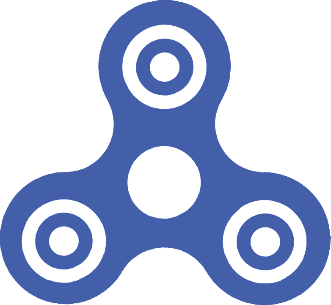 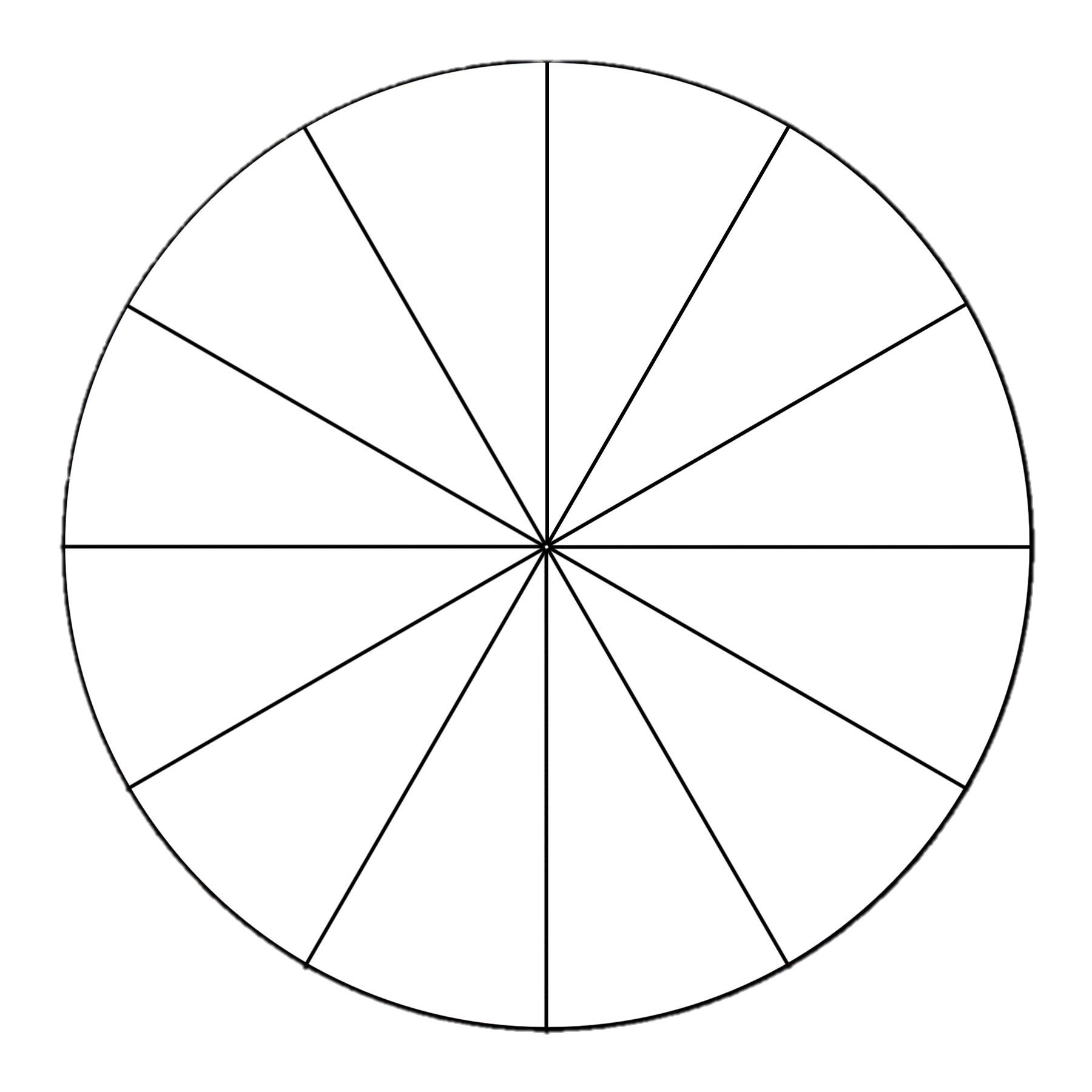 